Allegato F: modello dichiarazioni amministrative e negozialiappalto di lavori ai sensi dell’art.59, comma 1, terzo periodo, d.lgs. 50/16 AVENTE per oggetto l'esecuzione a corpo di tutte le opere e provviste occorrenti per realizzare e dare completamente ultimati i lavori di                “realizzazione NUOVO ASILO NIDO NEL COMUNE DI COSTIGLIOLE SALUZZO” quali risultanti dal Progetto DEFINITIVO/Esecutivo redatto in conformità all’art. 23, comma 8, d.lgs. 50/16, nonché agli artt. 33 e ss., dpr 207/10, validato dal RUP ai sensi dell’art. 26, comma 8, d.lgs. 50/16, approvato dal Comune DI COSTIGLIOLE SALUZZO e posto a base di gara e dettagliatamente descritte nel capitolato speciale di appalto-parte normativa e parte tecnica, parte integrante del progetto definitivo/esecutivo posto a base di gara.Dichiarazione amministrative e a valenza negoziale sottoscritta digitalmente e attestante:a)	di non trovarsi nelle condizioni previste dall’art. 48, commi 9 e 10 del d.lgs. 50/16, qualora l’operatore partecipi alla procedura ai sensi dell’art. 45, comma 2, lett. d), e), f), g) del d.lgs. 50/16;b)	l’osservanza all’interno della propria azienda degli obblighi di sicurezza previsti dalla vigente normativa;c)	la piena ed esatta cognizione di tutti i documenti di gara e l’accettazione, senza condizione o riserva alcuna, di tutte le norme e disposizioni contenute nel bando di gara, nel disciplinare e nei documenti di gara;d)	di essere informato, ai sensi e per gli effetti del d.lgs. 196/03 e del d.lgs. 101/18 di armonizzazione delle regole sulla privacy al Regolamento UE 2016/679, che i dati personali raccolti saranno trattati, anche con strumenti informatici, esclusivamente nell’ambito del procedimento nel quale le dichiarazioni vengono rese;e)	in caso di aggiudicazione, di obbligarsi a rimborsare entro 60 gg dalla aggiudicazione definitiva al Comune i costi sostenuti per le spese per la pubblicazione obbligatoria degli avvisi e dei bandi di gara, ivi compresa quella sulla GURI, ai sensi dell’art.216, comma 11, primo periodo, d.lgs. 50/16 e dell’art. 5, comma 2, Decreto ministeriale infrastrutture e trasporti del 2 dicembre 2016 e ammontanti a presunti max € 5.000,00 + iva;f)	di accettare, senza eccezioni e/o riserve di eseguire i lavori a partire dalla consegna anticipata nelle more della stipula del contratto, ricorrendone i presupposti di cui all’art. 32, comma 8, d.lgs. 50/16 e art.8, comma 1, lett. a) del d.l. 76/20 conv. in legge 120/20; g)	di impegnarsi, in caso di aggiudicazione della procedura, ad applicare al personale impiegato nell’esecuzione delle opere tutte le norme contenute nel contratto collettivo nazionale di lavoro applicabile in ragione del settore e della zona in cui deve essere eseguito l’appalto, stipulato dalle associazioni dei datori e dei prestatori di lavoro comparativamente più rappresentative sul piano nazionale, nonché nei contratti che disciplinano attività connesse all’oggetto dell’appalto, svolte dall’impresa in maniera prevalente, nel rispetto dell’articolo 30, commi 3 e 4, del d.lgs. 50/16, dell’art.51 del decreto legislativo 15 giugno 2015, n. 81 e della nota n. 14775 del 26 luglio 2016 del Ministero del lavoro e delle politiche sociali avente ad oggetto: “Applicazione CCNL nell’ambito degli appalti pubblici”;h)	di conoscere e accettare: a.	tutte le norme e disposizioni che regolano l’appalto, comprese quelle contenute nel bando di gara, nel disciplinare di gara e nello schema di contratto, senza condizione, eccezione e riserva alcuna; b.	tutte le circostanze generali e particolari che possono aver influito sulla determinazione dei prezzi e delle condizioni contrattuali e che possono influire sull’esecuzione dell’appalto, avendone presa piena conoscenza; c.	di avere effettuato una verifica e di avere accertato l’esistenza e la reperibilità sul mercato dei materiali e della mano d’opera necessaria per l’esecuzione dei lavori in relazione ai tempi previsti per l’esecuzione degli stessi, nonché della disponibilità di attrezzature adeguate all’entità e alla tipologia e categoria di lavori in appalto e di avere giudicato i prezzi medesimi, nel loro complesso, equi e remunerativi, anche in considerazione degli elementi che influiscono sia sul costo dei materiali sia sul costo della mano d’opera, dei noli e dei trasporti e tali da consentire l'offerta che sta per fare e l’esecuzione dei lavori a perfetta regola d’arte; i)	di conoscere e accettare tutte le norme e disposizioni contenute nel capitolato speciale d’appalto, nel piano di sicurezza e coordinamento di cui all’art. 100 del d.lgs. 81/08, negli elaborati grafici, descrittivi ed economici del progetto esecutivo di cui agli artt. 23, del d.lgs. 50/16, e 33 e ss, del dpr. n. 207/10 verificato e validato ex art. 26, del d.lgs. 50/16, posto a base di gara e di averne valutato l’influenza e gli oneri conseguenti sull’andamento e sul costo dei lavori, e pertanto di: a.	avere esaminato il capitolato speciale d’appalto; b.	avere esaminato tutti gli elaborati grafici, descrittivi e economici del progetto esecutivo che, parte integrante e sostanziale dell’appalto, è posto a base di gara ritenendolo esauriente e tale quindi da consentire una ponderata formulazione della propria offerta, che si intende comprensiva di tutti i costi e/o gli oneri diretti ed indiretti derivanti dalla corretta esecuzione dei lavori e forniture oggetto dell’appalto; c.	aver preso piena conoscenza delle opere da eseguire; d.	aver basato l’offerta su di una propria autonoma valutazione della quantità e qualità della prestazione ed essere pertanto consapevole che nessun maggior onere potrà essere richiesto e riconosciuto per difformità rispetto alle previsioni e indicazioni contenute nel progetto esecutivo; e.	aver tenuto conto che i lavori devono essere eseguiti in un arco temporale che include possibili condizioni climatiche sfavorevoli che impongono l’adozione di idonee soluzioni di esecuzione per il rispetto dei tempi contrattuali; f.	aver tenuto conto che il rispetto dei tempi contrattuali richiede che i lavori si possano svolgere anche nei giorni non lavorativi; g.	avere preso visione del piano di sicurezza e coordinamento del cantiere; h.	aver attentamente visitato il sito interessato dai lavori e di averne accertato tutte le circostanze generali e particolari nonché le condizioni che possono influire sulla determinazione della propria offerta quali le condizioni di viabilità, di accesso, di impianto del cantiere e le condizioni del suolo su cui dovranno eseguirsi i lavori e delle infrastrutture limitrofe presenti; i.	avere effettuato la ricognizione del luogo e del comprensorio, con particolare riferimento all’esistenza di discariche autorizzate a recepire i materiali anche in funzione delle lavorazioni adottate; j.	avere tenuto conto, nella formulazione dell’offerta, dello stato di consistenza dell’area e delle infrastrutture presenti; k.	avere effettuato una verifica della disponibilità della mano d’opera necessaria per l’esecuzione dei lavori nonché della disponibilità di attrezzature adeguate all’entità e alla tipologia e categorie dei lavori in appalto; l.	avere preso perfetta conoscenza della natura, dell’entità, della destinazione delle opere da eseguire nonché di avere debitamente valutato le caratteristiche climatiche, le possibilità logistiche, le vie di comunicazione e di accesso al cantiere, le aree di cantiere, la necessità di usare mezzi di trasporto e sollevamento commisurati alle esigenze del cantiere, le ubicazioni di cave di prestito e delle discariche di materiali e di tutte le altre condizioni che possono influire sul costo e sullo svolgimento dei lavori nonché di tutte le circostanze generali e particolari suscettibili di influire sulla determinazione dei prezzi, sulle condizioni contrattuali e sull'esecuzione dei lavori e di avere giudicato i lavori stessi realizzabili, gli elaborati progettuali adeguati ed i prezzi nel loro complesso remunerativi e tali da consentire il ribasso offerto; m.	avere preso visione dell’elenco prezzi e di reputarli di mercato e tali da consentire di fare un’offerta a corpo pienamente equa e remunerativa; n.	aver tenuto conto, nella formulazione dell’offerta, di tutte le indicazioni fornite nel piano di sicurezza e coordinamento redatto ai sensi dell’art. 100 e All. XV, del d.lgs. 81/08.o)	di prendere atto che trattandosi di appalto a corpo, il prezzo convenuto non può essere modificato sulla base della verifica della quantità o della qualità della prestazione e che, prima della formulazione dell'offerta, è stato assolto l'obbligo di controllare le voci e le quantità del computo metrico estimativo attraverso l'esame degli elaborati progettuali e di aver, pertanto, formulato l’offerta medesima tenendo conto di voci e relative quantità eventualmente ritenuti eccedenti o mancanti, e di aver altresì  considerato le eventuali discordanze nelle indicazioni qualitative e quantitative delle voci rilevabili dal computo metrico estimativo nella formulazione dell’offerta, che, riferita all’esecuzione dei lavori secondo gli elaborati progettuali posti a base di gara, resta comunque fissa ed invariabile.p)	di prendere atto e accettare che il Comune si riserva di consegnare all’appaltatore, nel corso dei lavori, disegni integrativi a maggior chiarimento delle opere da eseguire laddove risultassero necessari per la buona riuscita dell’opera e dichiara sin da ora che gli stessi non determineranno modifiche dell’importo contrattuale e/o del cronoprogramma.q)    tenuto conto della specificità del finanziamento, riconosce e accetta senza riserve e/o eccezioni alcune, che il tempo intercorrente tra la richiesta di somministrazione fatta dal Comune agli Enti finanziatori (BEI e Regione Piemonte) e l’effettivo accreditamento delle somme richieste e dovute, non potrà essere computato né ai fini del calcolo di eventuali interessi per ritardato pagamento né ai fini di qualsivoglia richiesta di risarcimento danni, indennizzi o compensi di qualunque tipo, in quanto non imputabile al Comune. Nel caso in cui, nonostante la tempestiva richiesta di somministrazione fatta dal Comune agli Enti finanziatori (BEI e Regione Piemonte), l’effettivo accreditamento delle somme richieste e dovute dovesse superare i 60 gg naturali, spetteranno all’appaltatore gli interessi legali di mora di cui al d.lgs. 231/02: a partire dal 75° giorno dalla certificazione d’inizio dei lavori, in riferimento all’anticipazione di cui all’art. 35, comma 18 del d.lgs. 50/16; a partire dal 120° giorno dall’adozione/emissione degli stati di avanzamento lavori, in riferimento ai pagamenti in acconto; a partire dal 120° giorno dall’emissione del certificato di collaudo provvisorio ex art.102 del d.lgs. 50/16, fatte salve le maggiori tempistiche derivanti dall’eventuale attivazione della procedura di accordo bonario di cui all’art. 234, dpr 207/10, in riferimento al pagamento della rata di saldo e purché nel frattempo siano prodotte idonee fatture.r) di non aver concluso ai sensi dell’art. 53 c. 16-ter d.lgs. 165/2001, contratti di lavoro subordinato o autonomo e comunque di non aver attribuito incarichi a ex dipendenti del Comune che, negli ultimi tre anni di servizio, hanno esercitato poteri autoritativi o negoziali per conto del Comune nei propri confronti, nel triennio successivo alla cessazione del rapporto di lavoro dei suddetti soggetti con il Comune; di essere consapevole che la violazione della presente disposizione comporta l’esclusione dalla procedura di gara, la nullità dei contratti e degli incarichi conferiti, l’obbligo di restituzione dei compensi ad essi riferiti e il divieto di contrattare con le pubbliche amministrazioni per i successivi tre anni;s)  di conoscere e accettare, senza eccezioni e riserve, quanto indicato nello schema di contratto e all’art.35 “Anticipazione, pagamenti in acconto, rata di saldo, ritardi e interessi, disciplina dei pagamenti diretti ai subappaltatori” del C.S.A. – parte normativa.t)  di conoscere e accettare, senza eccezioni e riserve, che a tutela delle maestranze impiegate in cantiere, l’appaltatore e i subappaltatori durante l’esecuzione dei lavori, dovranno fornire al Comune periodicamente (ogni trimestre), a comprova della regolarità  retributiva dei rispettivi propri lavoratori via via impiegati in cantiere e della regolarità dell’effettuazione e dei  versamenti delle ritenute IRPEF dei propri lavoratori via via impegnati nella corrispondente fase di esecuzione dei lavori, specifica autodichiarazione sottoscritta con firma autografa dell’appaltatore e di ciascun subappaltatore, rilasciata nelle forme del dpr 445/00 con allegata copia semplice di un documento di identità del sottoscrittore. La autodichiarazione dell’appaltatore e di ciascun subappaltatore andrà di volta in volta asseverata da un consulente del lavoro iscritto all’albo professionale o altro professionista abilitato ai sensi di legge. u) di essere a conoscenza che è condizione di esclusione dalla procedura di gara, per gli operatori economici che occupano oltre cinquanta dipendenti, l’omessa produzione, al momento della presentazione dell’offerta, di copia dell’ultimo rapporto periodico sulla situazione del personale maschile e femminile redatto ai sensi dell’art. 46, D.Lgs. n. 198/2006, con attestazione della sua conformità a quello eventualmente già trasmesso alle rappresentanze sindacali aziendali e ai consiglieri regionali di parità ovvero, in mancanza, con attestazione della sua contestuale trasmissione alle rappresentanze sindacali aziendali e alla consigliera e al consigliere regionale di parità. v) l’impegno, a pena di esclusione, in caso di aggiudicazione del contratto, ad assicurare: una quota pari al 30 per cento di occupazione giovanile una quota pari al 30 per cento di occupazione femminile delle assunzioni necessarie per l’esecuzione del contratto o per la realizzazione di attività ad esso connesse o strumentali calcolate secondo le modalità di cui alle linee guida approvate con Decreto ministeriale della Presidenza del Consiglio dei Ministri, Dipartimento delle pari opportunità, del 07.12.2021 (Adozione delle linee guida volte a favorire la pari opportunità di genere e generazionali, nonché l’inclusione lavorativa delle persone con disabilità nei contratti pubblici finanziati con le risorse del PNRR e del PNC), pubblicato nella Gazzetta Ufficiale del 30.12.2021, n. 309. z) di essere a conoscenza che sono esclusi dalla procedura di gara gli operatori economici che occupano un numero di dipendenti pari o superiore a quindici e non superiore a cinquanta, che nei dodici mesi precedenti al termine di presentazione dell’offerta hanno omesso di produrre alla stazione appaltante di un precedente contratto d’appalto, finanziato in tutto o in parte con i fondi del PNRR o del PNC, la relazione di cui all’art. 47, comma 3, del D.L. n. 77/2021. Se più operatori economici compartecipano alla procedura di appalto sotto forma di soggetto gruppo costituendo (intendendosi per tale i soggetti ex art.45, comma 2, lett. d), e), f), g), d.lgs.50/16), la dichiarazione deve essere sottoscritta con firma digitale da tutti i membri; in caso di soggetto gruppo già costituito nelle forme di legge, la dichiarazione deve essere sottoscritta digitalmente dal legale rappresentante del soggetto gruppo.Firma digitale ………………………………Firma digitale ………………………………Firma digitale ………………………………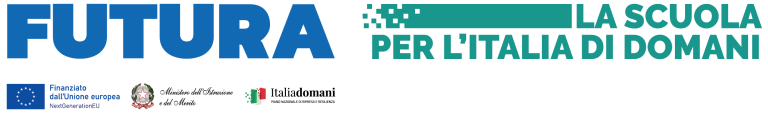 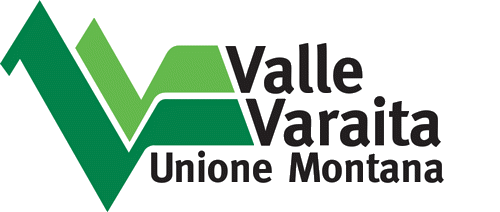 Centrale Unica di CommittenzaUNIONE MONTANA VALLE VARAITAPiazza G. Marconi n. 5 - 12020 Frassino (CN)Tel. 0175/978318C.F. e P.IVA 03553370044